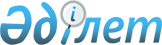 Солтүстік Қазақстан облысы Ақжар ауданы бойынша сайлау учаскелерін құру жөнінде
					
			Күшін жойған
			
			
		
					Солтүстік Қазақстан облысы Ақжар ауданы әкімінің 2011 жылғы 11 қарашадағы N 15 шешімі. Солтүстік Қазақстан облысының Әділет департаментінде 2011 жылғы 18 қарашада N 13-4-130 тіркелді. Күші жойылды - Солтүстік Қазақстан облысы Ақжар ауданы әкімінің 2015 жылғы 20 қаңтардағы N 01 шешімімен      Ескерту. Күші жойылды - Солтүстік Қазақстан облысы Ақжар ауданы әкімінің 20.01.2015 N 01 шешімімен.



      «Қазақстан Республикасындағы жергілікті басқару және өзін өзі басқару туралы» Қазақстан Республикасының 2001 жылғы 23 қаңтардағы № 148 Заңының 33-бабы 2-тармағына, «Қазақстан Республикасындағы сайлау туралы» Қазақстан Республикасының 1995 жылғы 28 қыркүйектегі № 2464 Конституциялық Заңының 23-бабы 1, 2-тармақтарына сәйкес аудан әкімі ШЕШТІ:



      1. Солтүстік Қазақстан облысы Ақжар ауданы аумағында 28 сайлау учаскелері келесі шекараларда құрылсын: 

      1) № 87 сайлау учаскесі 

      сайлау учаскесінің орналасқан жері:

      Айсары селосы, Айсары орта мектебінің ғимараты;

      сайлау учаскелерінің шекаралары:

      Айсары селосы;

      2) № 88 сайлау учаскесі 

      сайлау учаскесінің орналасқан жері:

      Ақсары селосы, Ақсары орта мектебінің ғимараты;

      сайлау учаскесінің шекаралары:

      Ақсары селосы;

      3) № 89 сайлау учаскесі 

      сайлау учаскесінің орналасқан жері:

      Алқатерек селосы, Алқатерек орта мектебінің ғимараты; 

      сайлау учаскесінің шекаралары:

      Алқатерек селосы;

      4) № 90 сайлау учаскесі 

      сайлау учаскесінің орналасқан жері:

      Ащыкөл селосы, Ащыкөл орта мектебінің ғимараты;

      сайлау учаскесінің шекаралары:

      Ащыкөл селосы;

      5) № 91 сайлау учаскесі 

      сайлау учаскесінің орналасқан жері:

      Байтүс селосы, Байтүс негізгі мектебінің ғимараты;

      сайлау учаскесінің шекаралары:

      Байтүс селосы;

      6) № 92 сайлау учаскесі 

      сайлау учаскесінің орналасқан жері:

      Бостандық селосы, Бостандық орта мектебінің ғимараты;

      сайлау учаскесінің шекаралары:

      Бостандық селосы;

      7) № 93 сайлау учаскесі 

      сайлау учаскесінің орналасқан жері:

      Восход селосы, Восход орта мектебінің ғимараты

      сайлау учаскесінің шекаралары:

      Восход селосы;

      8) № 94 сайлау учаскесі 

      Сайлау учаскесінің орналасқан жері:

      Горький селосы, Горький орта мектебінің ғимараты;

      сайлау учаскесінің шекаралары:

      Горький селосы;

      9) № 96 сайлау учаскесі 

      сайлау учаскесінің орналасқан жері:

      Қазан селосы, Қазан орта мектебінің ғимараты;

      сайлау учаскесінің шекаралары:

      Қазан селосы;

      10) № 97 сайлау учаскесі 

      сайлау учаскесінің орналасқан жері:

      Қарашілік селосы, Қарашілік орта мектебінің ғимараты;

      сайлау учаскесінің шекаралары:

      Қарашілік селосы;

      11) № 98 сайлау учаскесі 

      сайлау учаскесінің орналасқан жері:

      Киев селосы, Киев орта мектебінің ғимараты;

      сайлау учаскесінің шекаралары:

      Киев селосы;

      12) № 99 сайлау учаскесі 

      сайлау учаскесінің орналасқан жері:

      Қызылту ауылы, Қызылту орта мектебінің ғимараты;

      сайлау учаскесінің шекаралары:

      Қызылту ауылы;

      13) № 100 сайлау учаскесі 

      сайлау учаскесінің орналасқан жері:

      Ақсай ауылы, Ақсай бастауыш мектебінің ғимараты;

      сайлау учаскесінің шекаралары:

      Ақсай ауылы;

      14) № 101 сайлау учаскесі 

      сайлау учаскесінің орналасқан жері:

      Қулыкөл селосы, Қулыкөл орта мектебінің ғимараты;

      сайлау учаскесінің шекаралары:

      Қулыкөл селосы;

      15) № 102 сайлау учаскесі 

      сайлау учаскесінің орналасқан жері:

      Дәуіт ауылы, Дәуіт орта мектебінің ғимараты;

      сайлау учаскесінің шекаралары:

      Дәуіт ауылы;

      16) № 103 сайлау учаскесі 

      сайлау учаскесінің орналасқан жері:

      Ленинград селосы, Ленинград № 2 орта мектебінің ғимараты, Ленин көшесі 47;

      сайлау учаскесінің шекаралары:

      Ленинград селосы, Абай көшесі, №22, 24, 26, 28, 44, 46, 48, 50, 54, 56, 58, 60, 62 үйлері;

      Автомобильная көшесі, № 23, 25, 27, 31, 33, 64, 66, 68, 70, 72, 74, 76, 78, 82, 84, 86, 88 үйлері;

      Амангелді көшесі, Біржан Сал көшесі, № 38, 40, 42, 44, 46, 48, 50, 52, 54, 56, 35, 39, 41, 43, 45, 47, 49, 53, 55 үйлері;

      Дзержинский көшесі, № 24, 26, 28, 30, 32, 34, 36, 36а, 33, 35, 37, 39, 41үйлері; 

      Жұмабаев көшесі; 

      Кенесары көшісі, № 3, 5, 7, 9, 11, 13, 15, 17, 19, 25, 33, 35, 37, 51, 53, 61, 63, 65, 67, 71,73, 73, 75, 77, 79, 81,93, 95, 97, 99, 101, 105 үйлері;

      Красивая көшесі, № 1, 3, 5, 7, 9, 11, 13 үйлері;

      Құсайынов көшесі № 33, 35,37,39 үйлері;

      Карл Маркс көшесі;

      Ленин көшесі № 22,24,30,23,25 үйлері;

      Мұсабай көшесі №2, 4, 8 үйлері;

      Пионер көшесі, № 24 үйлері;

      Сейфуллин көшесі;

      Совет көшесі, №22, 24, 26, 28, 30,36, 40, 42, 44, 46, 48, 29, 31, 33, 35, 37, 41, 43, 45, 49,51, 55, 57 үйлері;

      Құрылыс көшесі;

      Целинная көшесі, № 19, 21, 23, 28, 30 үйлері;

      Юбилейная көшесі;

      17)№ 104 сайлау учаскесі 

      сайлау учаскесінің орналасқан жері:

      Ленинград селосы, Ленинград № 2 орта мектебінің ғимараты, Жасыл көшесі 29 үйлері;

      сайлау учаскесінің шекаралары:

      Ленинград селосы, Абылай Хан көшесі;

      Автомобильная көшесі, № 1, 3, 5, 7, 9, 11, 19, 2, 4, 6, 8, 10, 12, 14, 16, 18, 22, 24, 30, 32, 34, 36, 38, 40, 44, 46, 50, 52, 54, 56, 58, 60, 62 үйлері;

      Біржан Сал көшесі, № 6, 10, 14, 18, 20, 24, 32, 34, 5, 7, 13, 17, 23, 27, 29, 31 үйлері;

      Восточная, Горький көшелер;

      Дзержинский көшесі, № 1, 3, 5, 9, 25, 27, 4, 18 үйлері;

      Жасыл, Интернационал, Калужская көшелері;

      Кенесары көшесі, № 8, 12, 30, 32, 34, 40, 42, 44, 46, 50, 52, 54, 56, 58, 60, 62, 64, 70, 72, 74, 76, 78, 80, 82, 84, 86, 88, 90, 102, 104, 106, 108 үйлері;

      Кооператив, Комсомол, Куйбышев көшелері;

      Құсайынов көшесі, № 1, 3, 5, 7, 9, 11,15, 17, 19, 23, 25, 2, 4, 6, 8, 10, 12, 14, 16, 22, 24 үйлері;

      Ленин көшесі, № 1, 3, 5, 15, 17, 18 үйлері;

      Лихачева, Маслозаводская, Набережная, Панфилова, Подстанция, Пролетар көшелері;

      Пионер көшесі, № 4, 6, 10, 12, 18, 20, 5, 9, 17, 19, 21, 23, 25 үйлері;

      Советская көшесі, № 1, 3, 7, 17, 2, 4, 6, 10, 14, 16, 18 үйлері;

      Совхоз, Терешковой, Урицкии көшелері;

      Целинная көшесі, № 3, 10, 14, 12, 11, 16 үйлері;

      Экспериментальная көшесі; 

      18) № 105 сайлау учаскесі 

      сайлау учаскесінің орналасқан жері:

      Май селосы, Май орта мектебінің ғимараты;

      сайлау учаскесінің шекаралары:

      Май селосы;

      19) № 106 сайлау учаскесі 

      сайлау учаскесінің орналасқан жері:

      Кеңащы селосы, Кеңащы орта мектебінің ғимараты;

      сайлау учаскесінің шекаралары:

      Кеңащы селосы;

      20) № 107 сайлау учаскесі 

      сайлау учаскесінің орналасқан жері:

      Новосел селосы, Новосел негізгі мектебінің ғимараты;

      сайлау учаскесінің шекаралары:

      Новосел селосы;

      21) № 109 сайлау учаскесі 

      сайлау учаскесінің орналасқан жері:

      Ақжарқын ауылы, Ақжарқын орта мектебінің ғимараты;

      сайлау учаскесінің шекаралары:

      Ақжарқын ауылы;

      22) № 110 сайлау учаскесі 

      сайлау учаскесінің орналасқан жері:

      Талшық селосы, Бестерек орта мектебінің ғимараты, Иман көшесі 1;

      сайлау учаскесінің шекаралары:

      Талшық селосы, Абай, Біржан Сал, Ешім Мұсайбек, Заводская, Иман, Кенесары, Колхоз, Комсомол, М.Әуезов, Энергетиков, Юбилейная, С.Сейфуллин, С.Сәдуақас көшелері, № 5, 7, 9, 13, 15, 17, 19 үйлері;

      23) № 111 сайлау учаскесі 

      сайлау учаскесінің орналасқан жері:

      Талшық селосы, Мәдениет үйінің ғимараты, Ломоносов көшесі;

      сайлау учаскесінің шекаралары:

      Талшық селосы, Абылай Хан, Вокзал, К.Маркс, Ломоносов, Пролертар, Сәбит Мұқанов, Студент, Школьная, Целинная көшелері;

      24) № 112 сайлау учаскесі 

      сайлау учаскесінің орналасқан жері:

      Тұғыржап селосы, Тұғыржап бастауыш мектебінің ғимараты;

      сайлау учаскесінің шекаралары:

      Тұғыржап селосы;

      25) № 113 сайлау учаскесі 

      сайлау учаскесінің орналасқан жері:

      Үлгілі селосы, Үлгілі орта мектебінің ғимараты;

      сайлау учаскесінің шекаралары:

      Үлгілі селосы;

      26) № 114 сайлау учаскесі 

      сайлау учаскесінің орналасқан жері:

      Ұялы селосы, Ұялы орта мектебінің ғимараты;

      сайлау учаскесінің шекаралары:

      Ұялы селосы;

      27) № 819 сайлау учаскесі 

      сайлау учаскесінің орналасқан жері:

      Талшық селосы, Талшық орта мектебінің ғимараты, Целинная 16 көшесі; 

      сайлау учаскесінің шекаралары:

      Талшық селосы, Ветеринарная, Ғазиз Құсайынов, Бибітшілік, Мичурина, Жеңіс, Речная, С.Сәдуақас көшелері, № 18, 20, 22, 27, 29, 31, 33, 35, 37 үйлері; 

      Шамшинұр көшесі;

      28) № 820 сайлау учаскесі 

      сайлау учаскесінің орналасқан жері:

      Ленинград селосы, кәсіптік лицей ғимараты, Кенесары көшесі 86 үй;

      сайлау учаскесінің шекаралары:

      Ленинград селосы, Абай көшесі, № 1, 5, 7, 9, 11, 51, 57, 59, 61, 63 үйлері;

      Автомобильная көшесі, № 53, 55, 57 уйлері;

      Біржан Сал көшесі, № 58, 57, 61, 63, 67, 69, 71, 73, 75 үйлері;

      Гагарин Көшесі;

      Красивая көшесі, № 1а, 3а, 5а, 7а, 9а, 2, 4, 6, 8, 10, 12, 14, 16 үйлері;

      Ленин көшесі, № 36, 38, 40, 42, 44, 46, 48, 50, 60, 62,64, 43, 45, 47, 49, 51, 53, 55, 59, 61, 63, 67 үйлері;

      Жастар көшесі;

      Мұсабай көшесі, № 33, 35, 37, 39 үйлері;

      Насосная, Омская, Сельская көшелері;

      Совет көшесі, № 50, 52, 54, 56, 58, 60, 57, 59, 61, 63, 65, 67, 69 үйлері;

      Халықов көшесі.



      2. Осы шешім оның бірінші ресми жарияланған күнінен он күнтізбелік күн өткеннен кейін қолданысқа енгізіледі және 2011 жылғы 11 қарашасынан бастап туындаған құқықтық қатынастарға таратылады.

 

 
					© 2012. Қазақстан Республикасы Әділет министрлігінің «Қазақстан Республикасының Заңнама және құқықтық ақпарат институты» ШЖҚ РМК
				      Аудан әкіміА. Тастеміров      КЕЛІСІЛГЕН:

      Солтүстік Қазақстан облысы

      Ақжар ауданы аумақтық

      сайлау комиссиясының

      төрағасыМ.Шапенов